                      End of year test revision Homework 1.				Q) What is respiration and where does it occur?………………………………………………………………………………………………….………………………………………………………………………………………………….Q) What is the importance of a cell wall and where is it found?      …………………………………………………………………………………………………    Q) Name the organs and the leaf tissues that are found in a plant.………………………………………………………………………………………………………………………………………………………………………………………………………………………………………………………………………………………………Q) True or false with reasons……Enzymes are complex amino acids that are made up of vitamins. ......................................................................................................................................................................................................Q) What is the connection between DNA, gene, chromosome and asexual reproduction where are the above all found?	………………………………………………………………………………………………………………………………………………………………………………………………Extension.Q1) Define, with examples / diagrams Osmosis.Q2) Explain, using diagrams, why a blood cell would burst if placed into water?   End of year test revision Homework (2016) by C. Watson, English Martyrs’ Catholic School shared under a CC-BY 4.0 (Creative Commons Attribution 4.0 International License ) licence. 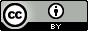 